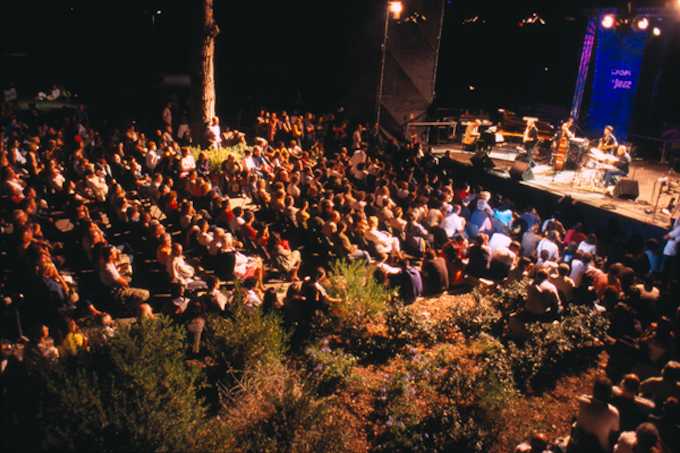 CASA DE JAZZ - PARCO ALL'APERTOProgrammazione giugno, luglio e agosto 2024viale di Porta Ardeatina 55 - RomaPROMOZIONI SPECIALIPer info e prenotazioni: scrivete via mail o via whatsapp ai recapiti indicati, precisando nome, cognome, numero dei posti, titolo e data dell'evento:info@altacademy.it - whatsapp 393.975304207/06/2024 - ore 21:00Joey Calderazzo, John Patitucci, Dave Weckl22,50 €08/06/2024 - ore 21:00Jazz Orchestra, Franco Piana special guest Enrico Rava, Roberto Gatto, Enzo Pietropaoli, Giorgio Rosciglione, Gegè Munari, Bruno Biriaco, Max Ionata5,00 €10/06/2024 - ore 21:00Fabrizio Bosso15,00 €11/06/2024 - ore 21:00Jazz Campus Orchestra Special Guests F. Bosso, S.Di Battista, Gege Telesforo10,00 €12/06/2024 - ore 21:00Ava Alami Band - Wasted Generation - Giovani Leoni5,00 €13/06/2024 - ore 21:00GIOVANI LEONI - Giacomo Serino; Francesco Cavestri Trio5,00 €14/06/2024 - ore 21:00Saint Louis Big Band diretta da Antonio Solimene special guest David Linx11,00 €17/06/2024 - ore 21:00Stefano Di Battista15,00 €18/06/2024 - ore 21:00Franco D'Andrea Trio with Gabriele Evangelista and Roberto Gatto5,00 €19/06/2024 - ore 21:00Maciej Obara Quartet - Frozen SIlence5,00 €21/06/2024 - ore 21:00Javier Girotto Aires Tango15,00 €22/06/2024 - ore 21:00Ada Montellanico Quintet feat. Giovanni Falzone5,00 €26/06/2024 - ore 21:00Nick The Nightfly/GeGé Telesforo15,00 €27/06/2024 - ore 21:00Paolo Fresu, Rita Marcotulli30,00 €28/06/2024 - ore 21:00Endea Owens5,00 €29/06/2024 - ore 21:00Enrico Pieranunzi & Roma Jazz Ensemble, Michele Corcella Special guest Simona Severini5,00 €03/07/2024 - ore 21:00CHIARA CIVELLO band / Medit orchestra diretta da Angelo Valori22,50 €05/07/2024 - ore 21:00Johnathan Blake Quintet5,00 €07/07/2024 - ore 21:00Meshell Ndegeocello5,00 €08/07/2024 - ore 21:00Cecile McLorin Salvant18,50 €09/07/2024 - ore 21:00Enrico Rava5,00 €10/07/2024 - ore 21:00Dee Dee Bridgewater and Her Trio meets Medit Orchestra, Angelo Valori26,00 €11/07/2024 - ore 21:00Christone “Kingfish” Ingram38,00 €12/07/2024 - ore 21:00McCoy Tyner Legend5,00 €13/07/2024 - ore 21:00Walter Smith III Quartet/Kurt Rosenwinkel Next Step feat. Mark Turner, Ben Street, Jeff Ballard5,00 €14/07/2024 - ore 21:00Irreversible Entanglements/Marc Ribot5,00 €15/07/2024 - ore 21:00Darcy James Argue's secret society5,00 €16/07/2024 - ore 21:00Potter/Mehldau/Patitutcci/Blake26,00 €17/07/2024 - ore 21:00Hiromi26,00 €19/07/2024 - ore 21:00John Scofield, Dave Holland26,00 €20/07/2024 - ore 21:00Mark Lettieri15,00 €21/07/2024 - ore 21:00Mike Stern, Randy Brecker Band feat. Dennis Chambers, Leni Stern & Chris Minh Doky26,00 €26/07/2024 - ore 21:00Nicola Guida/ Hamid Drake5,00 €27/07/2024 - ore 21:00Albamaster Deplume/Alfa Mist26,00 €30/07/2024 - ore 21:00Paolo Fresu, Uri Caine22,50 €31/07/2024 - ore 21:00Abdullah Ibrahim26,00 €04/08/2024 - ore 21:00Matteo Mancuso15,00 €06/08/2024 - ore 21:00Billy Cobham26,00 €per approfondimenti: Casa del Jazz - Roma